MINISTERIO DE JUSTICIA Y SEGURIDAD PÚBLICA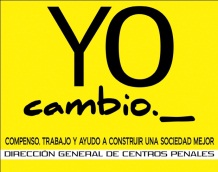 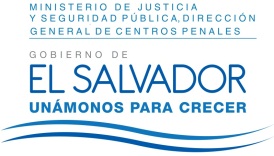 DIRECCIÓN GENERAL DE CENTROS PENALESUNIDAD DE ACCESO A LA INFORMACIÓN PÚBLICA7ª Avenida Norte y Pasaje N° 3 Urbanización Santa Adela Casa N° 1 Sn. Salv.Tel. 2527-8700Vista la solicitud de XXXXXXXXXXXXXXXXXXXXXXXXXXXXXXXX, con Documento Único de Identidad número XXXXXXXXXXXXXXXXXXXXXXXXXXXX XXXXXXXXXXXXXX, quien solicita:“1. La población de reos del Centro Penal de Izalco en los años 2012, 2013 y 2014 (si se puede ocupar el mes de diciembre de cada año como referencia)”;“2. La capacidad del Centro Penal de Izalco en los años 2012, 2013, 2014 y 2015 (para poder ver el porcentaje de sobre-población o hacinamiento)”;“3. La capacidad que tendrá al terminar de construir y habilitar todas las fases del proyecto del Complejo Penitenciario de Izalco (fase I, II y III)”;“4. Fecha estimada de finalización de todas las etapas del Complejo Penitenciario de Izalco”.Con el fin de dar cumplimiento a lo solicitado, conforme a los Arts. 1, 2, 3 Lit. a, b, j. Art. 4 Lit. a, b, c, d, e, f, g.  y Artículos 24, 65, 69, 71 y 72 de la Ley de Acceso a la Información Pública, la suscrita RESUELVE: Conceder el acceso a la información solicitada, recibida en esta Unidad por las Unidades Administrativas correspondientes, a tal efecto se informa que la población de privados de libertad del Centro Penal de Izalco, así como la capacidad del mismo, durante los años 2012, 2013, 2014, hasta el día 12/Noviembre/2015 fue la siguiente:Referente a la capacidad que tendrá al terminar de construir y habilitar todas las fases del proyecto del Complejo Penitenciario de Izalco (fase I, II y III) se informa que la fase I de dicho proyecto es la que actualmente está habilitada y detallada en el cuadro anterior; Por lo que en respuesta a sus restantes peticiones se hace de conocimiento que la ampliación del Complejo Penitenciario de Izalco, fase II, tendrá una capacidad de 2,350 espacios y la Construcción de Obras Complementarias del Complejo Penitenciario Izalco, fase III, contará con 2,750 espacios. Además, se tiene  estimado que en agosto del 2016 se dará por finalizada la construcción.Queda expedito el derecho del solicitante de proceder conforme a lo establecido en el art. 82 de la Ley de Acceso a la Información Pública.San Salvador, a las ocho horas con cuarenta minutos del día veintitrés de noviembre de dos mil quince.Licda. Marlene Janeth Cardona AndradeOficial de InformaciónMJCA/dr								             Ref. Solicitud UAIP/OIR/187/2015AñosCapacidad InstaladaTotal de PDLCantidad de HacinamientoPorcentaje20127681690922220%20137681668900217%201476822251457290%12/Nov/201576825611793333%